В целях оказания содействия Филиалу Государственного фонда поддержки участников специальной военной операции «Защитники Отечества» по Республике Коми, в рамках празднования Дня любви, семьи и верности, во исполнение письма Государственного фонда поддержки участников специальной военной операции «Защитники Отечества» по Республике Коми от 10 июня 2024 года №01.05-12/794:  Провести совместно с социальным координатором Филиала Государственного фонда поддержки участников специальной военной операции «Защитники Отечества» по Республике Коми в г. Печоре (Карпухина А.В.) (по согласованию)  встречу с семьями участников специальной военной операции 8 июля 2024 года в 16:00 часов (далее - Встреча).Отделу по вопросам социальной политики, здравоохранения и взаимодействия с общественными объединениями администрации муниципального района «Печора» (Аксенова А.Г.), помощнику руководителя администрации муниципального района «Печора» (Ивашевская Т.И.) оказать содействие в проведении встречи.Бюджетно-финансовому отделу администрации муниципального района «Печора» (Рочева А.А.) проверить и профинансировать смету расходов на организацию Встречи согласно приложению.Административно-хозяйственному отделу администрации муниципального района «Печора» (Ракитина Н.Н.) приобрести цветы согласно приложению.Отделу информационно-аналитической работы и контроля администрации муниципального района «Печора» (Бревнова  Ж.В.):Оказать содействие в проведении Встречи.Обеспечить информационное сопровождение Встречи.6. Контроль за исполнением распоряжения возложить на заместителя руководителя администрации О.И. Фетисову. И.о. главы муниципального района –руководителя администрации                                                                   В.Е. МенниковпопопопоАДМИНИСТРАЦИЯМУНИЦИПАЛЬНОГО РАЙОНА« ПЕЧОРА »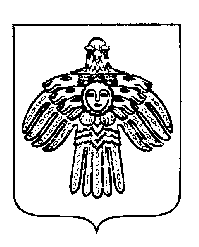 «ПЕЧОРА »  МУНИЦИПАЛЬНÖЙ РАЙОНСААДМИНИСТРАЦИЯ РАСПОРЯЖЕНИЕТШÖКТÖМРАСПОРЯЖЕНИЕТШÖКТÖМРАСПОРЯЖЕНИЕТШÖКТÖМ 25    июня       2024 г.г. Печора,  Республика Коми                      №  474- р             О проведении  встречи с семьями участников специальной военной операции 